Appendix A Appendix Figure A1: Baseline Graphs Presented to North Island Survey Respondents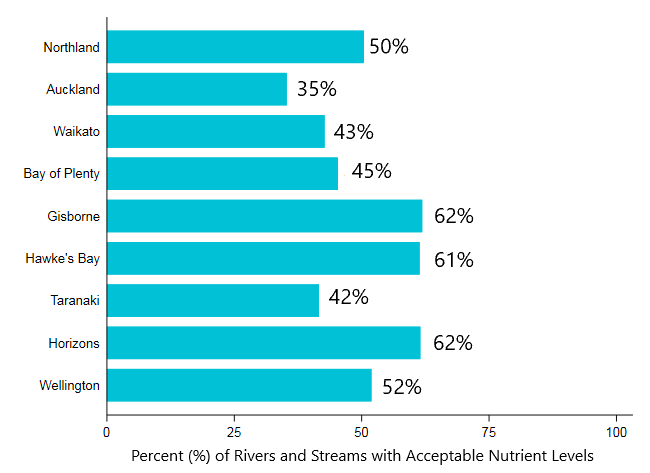 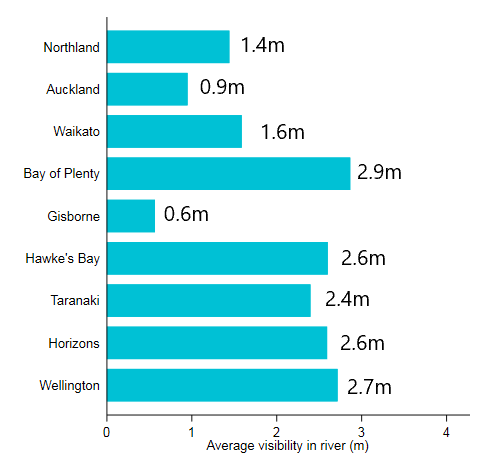 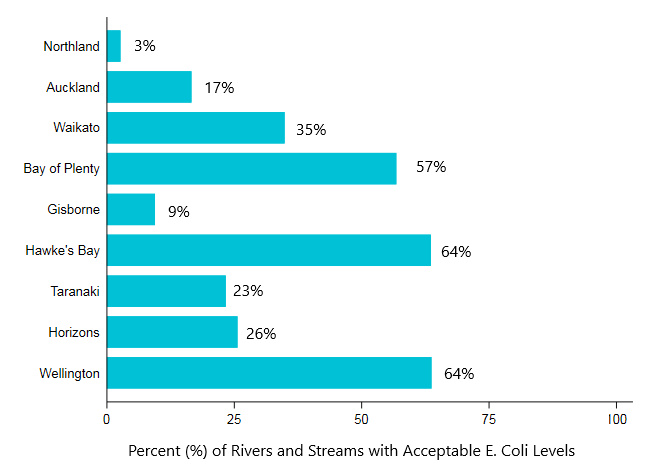 Appendix Figure A2: Baseline Graphs Presented to South Island Survey Respondents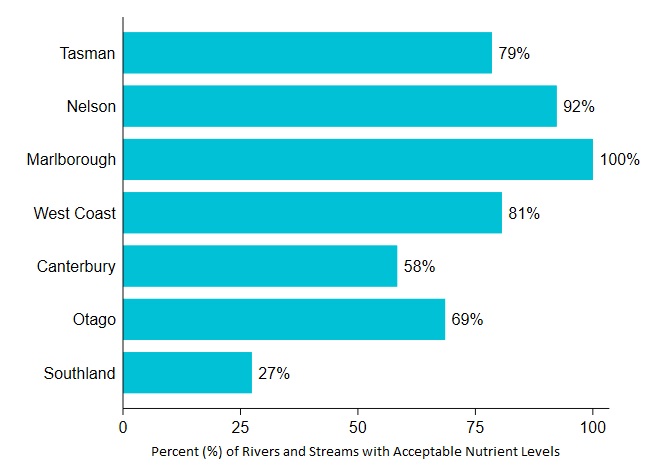 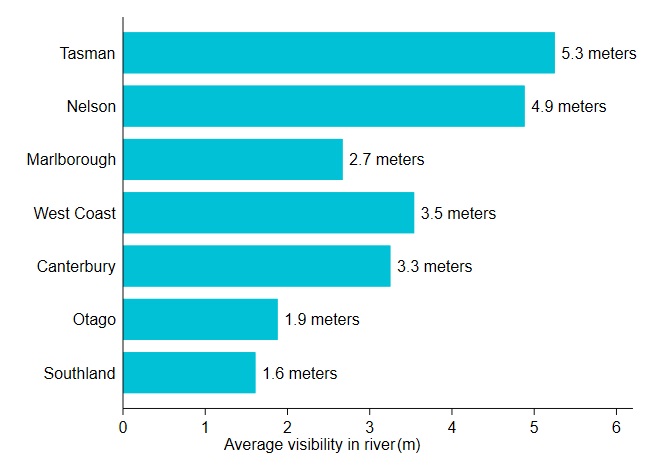 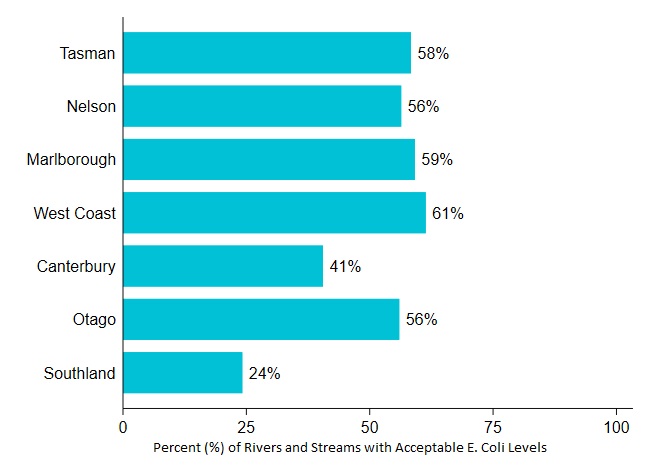 Appendix Table A1: River Lengths and Baseline LevelsNotes: Data obtained from Land Air Water Aotearoa, at https://www.lawa.org.nz/.  LAWA is a collaboration between NZ’s Central government and local government.Appendix BAppendix Table B1: Models with SQC InteractionsAppendix Table B2: Average Marginal WTP values from Model (5)Appendix CAppendix Figure C1: National Freshwater Targets for Primary Contact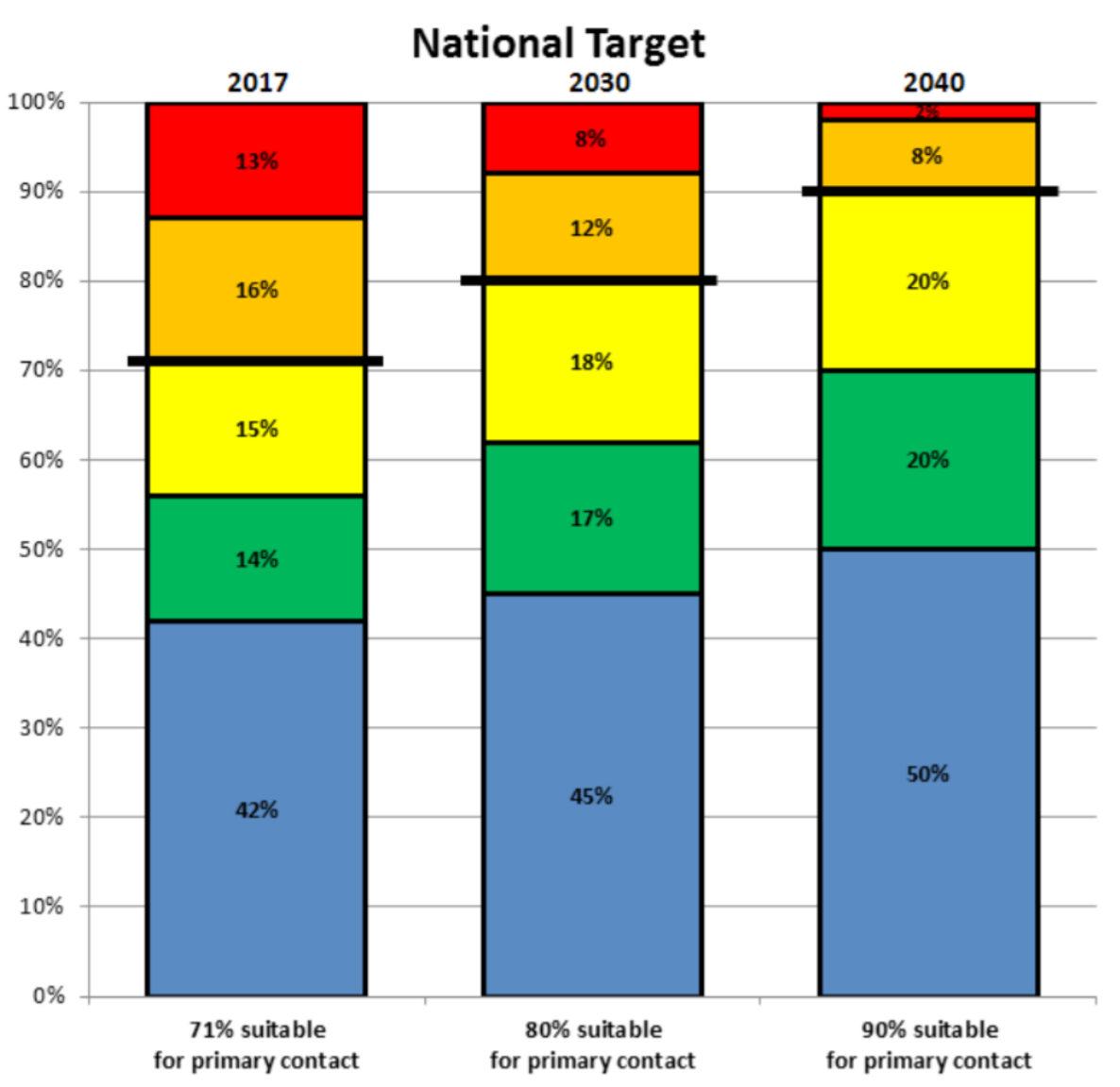 Note: From the National Policy Statement on Freshwater Management, 2020 https://environment.govt.nz/assets/Publications/Files/national-policy-statement-for-freshwater-management-2020.pdfAppendix D  - Full Example Survey InstrumentNorth Island Rivers and Streams The next part of the survey is about the water quality of rivers and streams in the North Island, and asks some questions about your experiences with these rivers and streams. Your answers will help inform policymakers. The information described in this survey was provided by the Ministry for the Environment and regional councils. Please keep in mind this survey is only about flowing rivers and streams, so please do not consider lakes or the sea when answering questions.North Island Rivers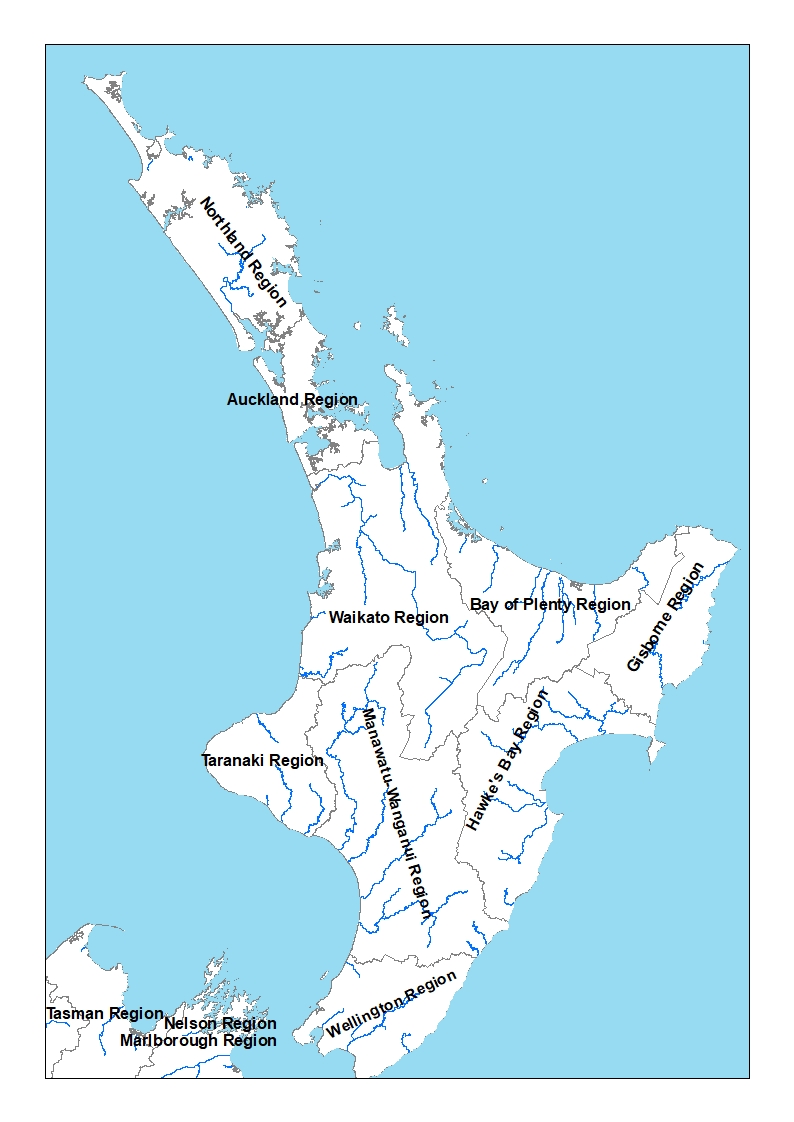 Major rivers are coloured in dark blue, and Regional Council boundaries appear in grey.Over the last 12 months, have you done any of the following activities in or near rivers and streams in the regional council area where you live? Tick all that applyHow much do you agree or disagree with each of the following statement?River and Stream Water Quality in the North IslandSome information appears below about three key things that affect water quality in rivers and streams: nutrients, water clarity, and E. coli.This survey will ask you to consider different programmes to improve water quality in your regional council area.  It’s important to first read the information below because it will help you when answering questions later. Before taking this survey, were you aware of the negative effects that nutrients can have on aquatic plants and animals?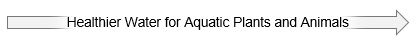 YesNoa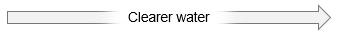 How does water clarity in your regional council area compare to your impressions before taking this survey?Lower (worse) than I expectedAbout what I expectedHigher than I expectedI had no expectations about water clarity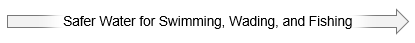 Before taking this survey, were you aware of the negative effects that E. coli can have on the suitability of rivers and streams for swimming, wading, and fishing?YesNoImprovements in River and Stream Water Quality in your Regional Council Area To achieve water quality goals in your region, your regional council and the central government would need to implement and fund new and/or improved programmes to reduce water pollution and improve water quality.  If implemented, programme changes would be gradually phased in and be in full effect by the year 2025.Such programmes could, for example, require and/or fund:Planting natural vegetation in areas along rural and urban stream and river banks.More advanced water treatment technologies at sewage plants.Reduce the amount of paved surface when developing new residential or commercial areas, to decrease stormwater runoffMore environmentally friendly fertilizers for your garden and lawn care at home.Tree planting in urban or eroded areas.Programmes for farmers to better manage their soil or use some of their land to plant natural vegetation.The design of the programme can cause it to have different effects on nutrients, water clarity, and E. coli.Funding Water Quality ProgrammesIf implemented, the changes required under such programmes would result in higher costs, and some of these costs would be passed on to your household. Deciding Future OutcomesEach of the next few questions presents three different potential outcomes for the water quality of rivers and streams in your regional council area water quality and costs to your household. Each question asks you to choose the outcome you like the best. Your responses will guide future policy decisions and programmes that would, if implemented, actually improve the quality of rivers and streams in your regional council area. They would also increase costs to your household. Remember that:The results of this survey will inform regional council and central government policymakers about actual policies.Improvements in water quality apply only to flowing rivers and streams in your regional council area.Improvements in water quality would be fully achieved by the year 2025.Your household costs would increase starting next month. Please study the table below. Question 1.Which outcome do you prefer for rivers and streams in your regional council area?  Thanks for answering the first question. You will next see two more questions about different programmes. As you answer the next questions please remember:Each question presents a new set of outcomes. Consider each question separately. Do not compare across questions. Forget about the previous question, and now imagine that the listed outcomes in each of the next questions are the only ones you can choose from.Please study the table below. Question 2.Which outcome do you prefer for rivers and streams in your regional council area? Please study the table below. Question 3.Which outcome do you prefer for rivers and streams in your regional council area? Thinking about how you decided which outcomes to choose in the previous questions, please rate how much you agree or disagree with each of the following statements. Appendix E – Water Quality RegressionsNotes – all models include regional council fixed effects. Standard errors appear in parentheses. Standard errors appear in parentheses. ***, **, and * denote significance at the 99%, 95%, and 90% levels, respectively. The omitted dominant landcover category is exotic forest. RegionRiver lengths (1000 km)Baseline NutrientsBaseline ClarityBaseline E.ColiAuckland6.798350.917Bay of Plenty19.283452.957Canterbury70.41583.341Gisborne12.655620.69Hawke's Bay22.798612.664Manawatu-Whanganui36.725622.626Marlborough14.4661002.759Nelson0.598924.956Northland18.558501.43Otago50.269691.956Southland43.604271.624Taranaki12.666422.423Tasman14.311795.358Waikato39.641431.635Wellington12.786522.764West Coast35.051813.561(1)(5)Cost-0.0058***-0.0053***(0.0008)(0.0008)sqc_Northland2.53992.2464(1.9700)(2.2253)sqc_Auckland3.2003*2.9884(1.7965)(2.0815)sqc_Waikato4.4512**4.3536**(1.8474)(2.1170)sqc_BayPlenty3.7248**3.7226*(1.8785)(2.1649)sqc_Gisborne-0.2231-0.8694(2.2502)(2.7254)sqc_Taranaki1.70271.6121(1.9723)(2.7327)sqc_HawkesBay3.6780*4.1742*(2.0234)(2.2789)sqc_Horizons2.60852.7368(1.9132)(2.1820)sqc_Wellington2.39002.7666(1.8312)(2.1242)sqc_Tasman1.36842.1373(2.7878)(2.4778)sqc_Nelson3.43763.7416(2.2115)(2.4079)sqc_Marlbo3.8113*3.7917(2.0998)(2.3107)sqc_Canterb3.00013.0355(1.8278)(2.1090)sqc_WestCoast1.52110.7471(2.2542)(2.2591)sqc_Otago2.49582.6134(1.9159)(2.2780)Nutr0.2145***0.04090.1427***(0.0718)Clar(0.0257)0.7184**0.6633***(0.3175)E.coli(0.1699)0.01780.1492***(0.0447)Nutrients*Contact User0.0031(0.0366)Clarity*Contact User-0.0648(0.2156)E.Coli*Contact User-0.0353(0.0322)Nutrients*NonContact-0.1023**   User(0.0430)Clarity*NonContact-0.4678*   User(0.2657)Ecoli*NonContact-0.0934**   User(0.0368)Nutrients*Passive User0.0108(0.0354)Clarity*Passive User0.2965(0.2002)E Coli*Passive User0.0446(0.0312)Nutr*bachelors0.0124(0.0339)Clar*bachelors0.3590*(0.2005)Ecoli*bachelors0.0418(0.0303)Nutr*aware0.0821**(0.0343)Clar*aware-0.3900**(0.1889)Ecoli*aware0.0893***(0.0338)Nutr*Baseline0.0002(0.0014)Clar*Baseline0.1607(0.1141)E.coli*Baseline0.0017**(0.0008)Nutr_river1000km0.0023**(0.0010)Clar_river1000km-0.0110**(0.0050)E.coli_river1000km0.0001(0.0008)sqc-5.1223***-4.9782**(1.8170)(2.1100)SDnutr0.3363***0.3100***(0.0289)(0.0288)clar1.2709***1.0794***(0.2228)(0.2271)ecoli0.2448***0.2201***(0.0363)(0.0379)sqc-3.8366***3.8988***(0.3119)(0.3292)Observations1221912177ll-1.23E+07-1.17E+07Standard errors in parenthesesStandard errors in parentheses="* p<0.10** p<0.05*** p<0.01"NutrientsClarity E ColiAuckland4.78157.81**5.18(7.57)(63.75)(7.28)Bay of Plenty7.64184.86***13.67(7.81)(65.17)(8.56)Canterbury31.61***88.7211.30(12.11)(55.95)(9.68)Gisborne7.17128.37**1.54(8.75)(63.79)(7.67)Hawkes Bay10.32169.73***16.00*(8.63)(61.18)(9.08)Horizons15.63*135.19**5.12(9.15)(56.35)(7.47)Marlborough4.68180.05***11.00(16.10)(69.24)(9.38)Nelson2.78295.78***13.20(14.87)(102.81)(9.22)Northland7.99137.49**-1.09(7.84)(59.76)(8.20)Otago22.68**85.5814.23(10.54)(54.36)(8.71)Southland19.09*89.81*6.10(10.86)(54.08)(7.57)Taranaki8.22189.33***6.24(7.42)(63.84)(6.95)Tasman6.06273.61***12.26(11.69)(100.32)(8.92)Waikato16.66*99.61*8.76(9.00)(55.78)(7.56)Wellington6.92204.36***17.93*(7.77)(67.21)(9.46)West Coast10.00152.18**8.04(12.71)(71.68)(9.81)Observations11,83511,83511,835Notes:  *p<0.10, ** p<0.05, *** p<0.01. Standard errors in parentheses.  Notes:  *p<0.10, ** p<0.05, *** p<0.01. Standard errors in parentheses.  Notes:  *p<0.10, ** p<0.05, *** p<0.01. Standard errors in parentheses.  Notes:  *p<0.10, ** p<0.05, *** p<0.01. Standard errors in parentheses.  Swimming or wadingFishingBoating, including sailing, and motor boating Water skiing, jet skiing, or kayakingActively viewing nature (for example: bird watching)Biking or walking on trails/paths alongside the waterI didn’t visit rivers or streams in my regional council area in the last 12 monthsOther activity: _________________________ _________________________Strongly                                              StronglyDisagree                                               AgreeI would be more likely to visit rivers and streams in my regional council area if the water quality was better.1         2         3        4         5          6         7Costs to Your HouseholdSome of the basic things people spend money on would become slightly more expensive. Forexample:Homeowners will experience increased requirements and maintenance costs for sewage and septic systems, Homeowners and renters will get higher rates or costs on their sewage and water bills.Renters will experience increased rent.Prices for some products like food or other goods you buy will also increase, due to increased costs to businesses as a result of the programmes.Programmes to improve water quality, if implemented, would permanently increase the cost of living for your household starting next month.Even though the increase in the cost of living to your household would begin next month, it will take some time for the programmes to be fully implemented. The improvements described would be fully achieved by 2025.   When choosing the outcome you like best, please take time to consider both the benefits and the costs to your household. Ask yourself if the outcomes for rivers and streams in your regional council area are worth the additional cost to your household. We urge you to respond as though costs for your household really would go up as described under each outcome, and that the environmental improvements described (and only those improvements) really would occur. Paying the costs means you would have less money to spend on other things such as food, clothes, going on trips, and even towards resolving other environmental problems you care about.If you choose an outcome that results in a cost to your household, you would be making a commitment to pay the additional cost every month from now on, so please choose carefully.Outcomes by 2025Outcomes by 2025Outcomes by 2025Outcome AOutcome BOutcome CNutrients Increase in the percent of rivers and streams with acceptable levels. For example, a change from 25% of rivers and streams to 27% is a change of +2 percentage pointsNo change+ 6 percentage points+ 2 percentage pointsWater ClarityIncrease in average visibility in rivers and streamsNo change+ 1 metre + 0.4 metreE. coliIncrease in the percent of rivers and streams suitable for swimming. wading, and fishing.For example, a change from 32% of rivers and streams to 35% is a change of +3 percentage pointsNo change+ 5 percentage points+ 7 percentage pointsPermanent Increase in the Cost of Living for your Household   $0 per month$6 per month($72 per year)$2 per month($24 per year)Your Choice Please select your preferred outcomeOutcome A(No change)Outcome BOutcome COutcome by 2025Outcome by 2025Outcome by 2025Outcome AOutcome BOutcome CNutrients Increase in the percent of rivers and streams with acceptable levels.For example, a change from 25% of rivers and streams to 27% is a change of +2 percentage points.No change+ 5 percentage points+ 7 percentage pointsWater ClarityIncrease in average visibility in rivers and streamsNo change+ 1 metre + 1.3 metre E. coliIncrease in the percent of rivers and streams suitable for swimming. wading, and fishing.For example, a change from 32% of rivers and streams to 35% is a change of +3 percentage pointsNo change+ 8 percentage points+ 12 percentage pointsPermanent Increase in the Cost of Living for your Household   $0 per month$7 per month($84 per year)$20 per month($240 per year)Your Choice Please select your preferred outcomeOutcome A(No change)Outcome BOutcome COutcomes by 2025Outcomes by 2025Outcomes by 2025Outcome AOutcome BOutcome CNutrients Increase in the percent of rivers and streams with acceptable levels.For example, a change from 25% of rivers and streams to 27% is a change in +2 percentage pointsNo change+ 15 percentage points+ 3 percentage pointsWater ClarityIncrease in average visibility in rivers and streamsNo change+ 1.6 metre+ 0.5 metreE. coliIncrease in the percent of rivers and streams suitable for swimming. wading, and fishing.For example, a change from 32% of rivers and streams to 35% is a change of +3 percentage pointsNo change+ 12 percentage points+ 4 percentage pointsPermanent Increase in the Cost of Living for your Household   $0 per month$25 per month($300 per year)$5 per month($60 per year)Your Choice Please select your preferred outcomeOutcome A(No change)Outcome BOutcome CStrongly                                                StronglyDisagree                                                  AgreeI made my choices as if the water quality improvements described actually would be achieved.1         2         3        4         5          6         7I made my choices as if my household actually would have to pay the additional monthly costs. 1         2         3        4         5          6         7When making my choices I only considered flowing rivers and streams in my regional council area. 1         2         3        4         5          6         7It is important to improve waters in my regional council area, no matter how high the costs.1         2         3        4         5          6         7I am against any more regulations and/or government spending. 1         2         3        4         5          6         7I want better water quality, but my household should not have to pay to fund it. 1         2         3        4         5          6         7I believe the data collected with this survey will inform future policies to improve water quality. 1         2         3        4         5          6         7ln(TP)ln(TN)ln(E. Coli)ln(Clarity)-0.5333***-0.5054***-0.2827***(0.0015)(0.0019)(0.0019)Landcover Data Missing0.3365***0.5668***-0.4756***(0.0548)(0.0312)(0.0270)Landcover Native-0.3093***-0.5155***-0.3219***(0.0021)(0.0027)(0.0022)Landcover Other-0.0697***-0.2025***-0.1217***(0.0094)(0.0116)(0.0115)Landcover Pastoral0.1299***0.5798***0.2622***(0.0020)(0.0026)(0.0022)Landcover Urban0.2945***0.7816***0.5169***(0.0054)(0.0066)(0.0055)Stream Order=2-0.0892***-0.0712***0.0513***(0.0013)(0.0017)(0.0015)Stream Order =3-0.2249***-0.1685***0.0595***(0.0017)(0.0021)(0.0019)Stream Order =4-0.3954***-0.2987***0.0065**(0.0024)(0.0029)(0.0027)Stream Order =5-0.5065***-0.3921***-0.0179***(0.0036)(0.0043)(0.0039)Stream Order =6-0.6486***-0.6413***-0.1655***(0.0050)(0.0063)(0.0054)Stream Order =7-0.8029***-0.7170***-0.2860***(0.0065)(0.0094)(0.0095)Stream Order=8-1.1810***-1.3324***-0.4156***(0.0167)(0.0192)(0.0160)Elevation-0.0010***-0.0010***-0.0017***(0.0000)(0.0000)(0.0000)nof swim=20.5045***(0.0024)nof swim=31.2165***(0.0032)nof swim=41.7509***(0.0033)nof swim=52.0637***(0.0038)Constant3.7353***6.2039***3.3444***(0.0023)(0.0031)(0.0043)Observations587,939587,939587,939R20.77990.77900.9216